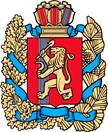 АДМИНИСТРАЦИЯ КУЛАКОВСКОГО СЕЛЬСОВЕТАМОТЫГИНСКОГО РАЙОНАКРАСНОЯРСКОГО КРАЯПОСТАНОВЛЕНИЕ«11» июля 2016г.                            п. Кулаково                                         № 52-пгО предоставлении в арендуземельного участкаВ соответствии с пунктом 4 статьи 30 Земельного кодекса Российской Федерации, пунктом 10 статьи 3 Федерального Закона от 25.10.2001 № 137-ФЗ, О введении в действие Земельного кодекса Российской Федерации, на основании заявления Потехиной Т.В.ПОСТАНОВЛЯЮ: 1.  Предоставить Потехиной Татьяне Викторовне  в аренду сроком на 25 лет участок категории земель населенных пунктов, кадастровым номером 24:26:0201006:104, местоположение участка Красноярский край, Мотыгинский район, п. Кулаково ул. Набережная, б/н, для строительства индивидуального жилого дома.            2. Контроль исполнения настоящего постановления оставляю за собой.           3. Постановление вступает в силу со дня подписания.Глава Кулаковского сельсовета Мотыгинского районаКрасноярского края                                                          Т.А. Волкова